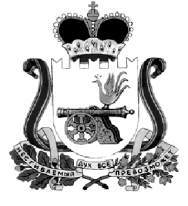 АДМИНИСТРАЦИЯ МУНИЦИПАЛЬНОГО ОБРАЗОВАНИЯ“КАРДЫМОВСКИЙ  РАЙОН” СМОЛЕНСКОЙ ОБЛАСТИ П О С Т А Н О В Л Е Н И Еот 22.12.2017 № 00938О внесении изменений в муниципальную программу «Комплексное развитие систем коммунальной инфраструктуры в муниципальном образовании «Кардымовский район» Смоленской области на 2014- 2020 годы»Администрация муниципального образования «Кардымовский район» Смоленской областип о с т а н о в л я е т: 1. Внести следующие изменения в муниципальную программу «Комплексное развитие систем коммунальной инфраструктуры в муниципальном образовании «Кардымовский район» Смоленской области на 2014 - 2020 годы» от 22.10.2014г     № 00729 (в ред. от 31.12.2014 г. № 00939, от 19.06.2015 г. № 00366, от 21.04.2016 г. № 00201,  от 14.06.2017 г. № 00380,  от 15.08.2017 г. № 00514, от 04.12.2017 г.          № 00857):  1.2. В Разделе 3. «Перечень программных мероприятий»:1) В задачу 1. «Модернизация и реконструкция систем централизованного теплоснабжения, водоснабжения и водоотведения» дополнить пунктами 1.3, 1.4, 1.5, 1.6 и изложив в следующей редакции:2) В задаче 1 позицию «Итого» изложить в следующей редакции:3)  Добавить задачу 6 следующего содержания:«Задача 6. «Создание условий для обеспечения населения услугами бани»4) Позицию «Всего по программе» изложить в следующей редакции:1.3. В разделе 4. «Обоснование ресурсного обеспечения Программы»:абзац первый изложить в следующей редакции:«Общий объем финансирования Программы 5 364,84469 тыс. рублей, в том числе за счет средств бюджета муниципального образования «Кардымовский район» Смоленской области (далее - районный бюджет) – 2 022,58469 тыс. рублей, за счет средств бюджета Смоленской области (далее - областной бюджет) – 3 342,26 тыс. рублей, в т.ч. по годам:2014 год – 864,84216 тыс. рублей, в том числе районный бюджет 106,84216 тыс. руб., областной бюджет – 758,00 тыс. руб.,2015 год –0,0 тыс. руб.,2016 год – 0,0 тыс. руб.,2017 год – 4 500,00253 тыс. рублей, в том числе районный бюджет 1 915,74253 тыс. руб., областной бюджет 2 584,26 тыс. руб.,2018 год – 0,0 тыс. руб., 2019 год – 0,0 тыс. руб., 2020 год – 0,0 тыс. руб.»2. Настоящее постановление разместить на официальном сайте Администрации муниципального образования «Кардымовский район» Смоленской области в сети «Интернет».3. Контроль исполнения настоящего постановления возложить на заместителя Главы муниципального образования «Кардымовский район» Смоленской области Д.В.Тарасова.      4. Настоящее постановление вступает в силу со дня его подписания.          1.1. В Паспорте Программы позицию «Источники и объемы финансирования Программы» изложить в следующей редакции:          1.1. В Паспорте Программы позицию «Источники и объемы финансирования Программы» изложить в следующей редакции:          1.1. В Паспорте Программы позицию «Источники и объемы финансирования Программы» изложить в следующей редакции:Источники и объемы финансирования ПрограммыОбщий объем финансирования Программы 5 364,84469 тыс. рублей, в том числе за счет средств бюджета муниципального образования «Кардымовский район» Смоленской области (далее - районный бюджет) – 2 022,58469 тыс. рублей, за счет средств бюджета Смоленской области (далее - областной бюджет) – 3 342,26 тыс. рублей, в т.ч. по годам:2014 год – 864,84216 тыс. рублей, в том числе районный бюджет 106,84216 тыс. руб., областной бюджет – 758,00 тыс. руб.,2015 год –0,0 тыс. руб.,2016 год – 0,0 тыс. руб.,2017 год – 4 500,00253 тыс.рублей, в том числе районный бюджет 1 915,74253 тыс.руб., областной бюджет 2 584,26 тыс.руб.,2018 год – 0,0 тыс. руб., 2019 год – 0,0 тыс. руб., 2020 год – 0,0 тыс. руб.Общий объем финансирования Программы 5 364,84469 тыс. рублей, в том числе за счет средств бюджета муниципального образования «Кардымовский район» Смоленской области (далее - районный бюджет) – 2 022,58469 тыс. рублей, за счет средств бюджета Смоленской области (далее - областной бюджет) – 3 342,26 тыс. рублей, в т.ч. по годам:2014 год – 864,84216 тыс. рублей, в том числе районный бюджет 106,84216 тыс. руб., областной бюджет – 758,00 тыс. руб.,2015 год –0,0 тыс. руб.,2016 год – 0,0 тыс. руб.,2017 год – 4 500,00253 тыс.рублей, в том числе районный бюджет 1 915,74253 тыс.руб., областной бюджет 2 584,26 тыс.руб.,2018 год – 0,0 тыс. руб., 2019 год – 0,0 тыс. руб., 2020 год – 0,0 тыс. руб.1.3Расходы на реализацию мероприятий по обслуживанию, ремонту, строительству и изготовлению проектно-сметной документации сетей коммунальной инфраструктуры2017г.Отдел строительства, ЖКХ, транспорта, связи Администрации муниципального образования «Кардымовский район» Смоленской области482,256940,000,000,00482,256940,000,000,00Районный бюджет,1.4Расходы на предоставление субсидий на осуществление капитальных вложений в объекты капитального строительства муниципальной собственности и приобретение объектов недвижимого имущества в собственность муниципального образования2017г.Отдел строительства, ЖКХ, транспорта, связи Администрации муниципального образования «Кардымовский район» Смоленской области1127,528590,000,000,001127,528590,000,000,00Районный бюджет,1.5Капитальный ремонт объектов теплоснабжения, водоснабжения, водоотведения2017г.Отдел строительства, ЖКХ, транспорта, связи Администрации муниципального образования «Кардымовский район» Смоленской области2000,000,000,000,002000,000,000,000,00Областной бюджет1.6Расходы на капитальный ремонт объектов теплоснабжения, водоснабжения, водоотведения за счет средств местного бюджета2017г.Отдел строительства, ЖКХ, транспорта, связи Администрации муниципального образования «Кардымовский район» Смоленской области20,3000,000,000,0020,3000,000,000,00Районный бюджет,Итого:в том числе3751,285530,00,00,03751,285530,00,00,0средства районного бюджета1631,285530,00,00,01631,285530,00,00,0средства областного бюджета2120,00,00,00,02120,00,00,00,06.1Расходы на реализацию мероприятий по содержанию муниципального имущества (бани)2017г.Отдел строительства, ЖКХ, транспорта, связи Администрации муниципального образования «Кардымовский район» Смоленской области231,5570,000,000,00231,5570,000,000,00Районный бюджетИтого:в том числеИтого:в том числеИтого:в том числеИтого:в том числе231,5570,000,000,00231,5570,000,000,00средства районного бюджетасредства районного бюджетасредства районного бюджетасредства районного бюджета231,5570,000,000,00231,5570,000,000,00средства областного бюджетасредства областного бюджетасредства областного бюджетасредства областного бюджета0,000,000,000,000,000,000,000,00Всего по программе:в том числе:5364,84469864,842160,000,004500,002530,000,000,00средства районного бюджета2022,58469106,842160,000,001915,742530,000,000,00средства областного бюджета 3342,26758,00,000,002584,260,000,000,00Глава муниципального образования «Кардымовский район» Смоленской областиП.П. Никитенков